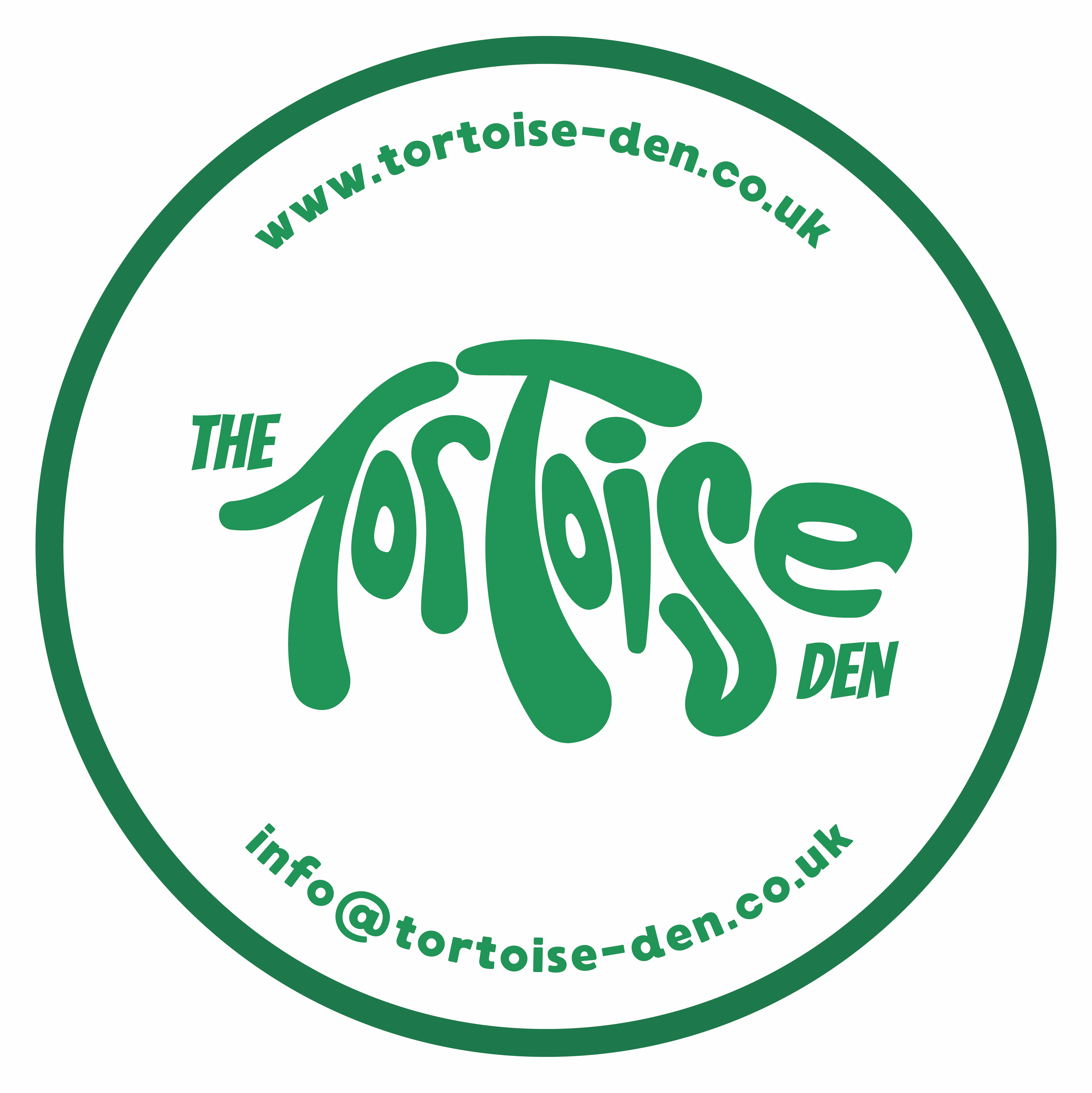 Red-Footed TortoiseGeochelone Carbonaria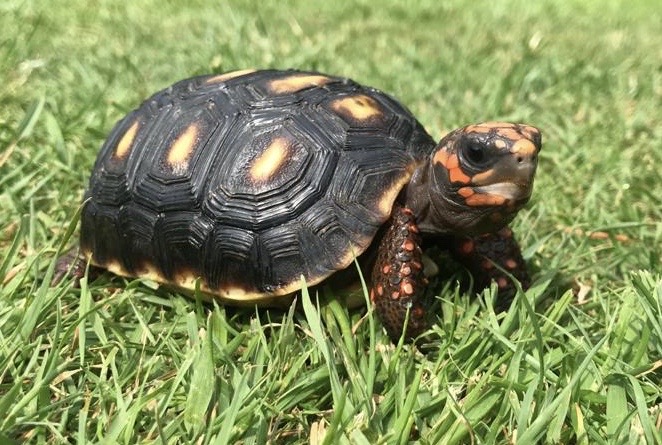 The Red-Footed tortoise originates from grassland and woodland to forest habitats throughout northern areas of South America and is a medium sized tortoise. Red-Footed tortoises are fast growing and although only around 4-5 cms / 2 inches in size on hatching, a mature tortoise can grow up to and exceed 31cm-38cms / 12-15 inches in length and live 50-70 years or more. They are a non-hibernating species and require heat all year round including the night time hours.This species is listed as a CITES Annex B species and does not require an Article 10 CITES certificate or a microchip to be legally sold.As a responsible pet owner, it is essential that you know all the requirements for looking after a tortoise before purchase. We provide as much help and advice as you need before purchasing your tortoise and are here to answer any questions you may have afterwards too.Forums and groups can be helpful and have some great information and ideas, but they can also be a very negative place too so just be aware, don't believe everything you read!If you have any queries or questions and are intending or have already purchased a tortoise and/or product from us at The Tortoise Den, then we advise that you get in touch with us in the first instance for help and advice.It is essential that you seek advice from ourselves as you may risk infringing your guarantee with us if advice is taken elsewhere.We recommend that you take out pet insurance and there is a voucher included with your purchase which entitles you to 30 days free insurance or a 20% discount off an annual policy. To activate the insurance, you may telephone or visit the Exotic Direct website and click 'Activate Voucher' following onscreen prompts, within 14 days of your date of purchase.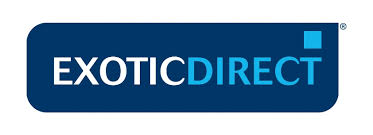 Diet and SupplementsTortoises are herbivores and require a good variety of food items that are high in fibre but low in fat and protein. As a guide, feed your tortoise with an amount of food roughly the same size as its shell for each feed. Do not overfeed your tortoise or offer canned dog and cat foods as it will grow far too quickly for its shell which could be fatal. Slow and healthy growth is better!Tortoises are a grazing reptile so planting an outdoor enclosure with feed safe weeds is ideal for foraging which is a natural source of enrichment. If your tortoise has access to this type of enclosure there is no need to offer additional feeding. You can also grow weeds inside on a windowsill and snip off food as required whilst ensuring that it is free from animal droppings and chemicals such as insecticides and exhaust fumes. It is essential to feed your tortoise a wide variety of food items.A Red-Footed diet should consist of 70% weeds, grasses, flowers and greens-Dandelion leaves, stalks and flowers, Common Marigold, Lamb’s lettuce, Cos lettuce, Clovers, Pak choi, Rose petals, Kale, Rocket, Pea shoots, Watercress, Chicory, Dahlia, Pansies, Violas, Cavolo Nero, English Daisy, Geranium, Common Sorrel, Chickweed, Wheat Germ, Chlorophytum, Petunia, Hibiscus, Forget-me-not, Aloe, Fuchsia, Alfalfa, Spring greens, Hollyhock, Calendula, Mulberry leaves, Echinacea, Shepherd’s Purse, Nasturtiums, Mustard greens, Bramble leaves, Meadow fescue, Red fescue, Sheep’s fescue, Holcus, Reed Coleus, Great Burnet, Annual Ryegrass, Meadow Sage, Smooth hawk’s beard, Nipplewort, Smooth sow thistle, Great plantain, Hoary plantain, Ribwort plantain, Common mallow, Musk mallow, Dwarf mallow, Hairy bitter cress, Wavy bitter cress, White/Dutch clover, Caraway, Red clover, Common vetch, Sainfoin, Kentucky bluegrass, Meadow hay, Timothy hay, Alfalfa hay, Lawn grass, Edible bedding, Goose grass (sticky weed), Fresh hay, Fine Forage Grass, Barley Grass, Comb grass, Canary grass,Creeping bellflower, Field bindweed, Hedge mustard, Cats ear, Lavateria, Sedums, Honeysuckle.The other 30% should consist of fruit, vegetables and animal protein -Melon, Mushrooms, Earth worms, Mango, Banana (sparingly), Mealworms, Papaya, Wax worms, Strawberries, Figs, Hard-boiled eggs, Cucumber, Carrot, Cauliflower (and leaves), Parsnip, Fennel, Squash, Pumpkin, small mice, small chicks.Calcium is an essential part of the tortoise’s diet and is vital for even shell growth, to help prevent metabolic bone disease and for general good health and wellbeing. A calcium supplement can be used on food, such as Limestone flour or Pro Rep’s ‘Calci Dust’ which is a phosphorus free calcium powder that can be sprinkled over the food 4-5 times a week. A combination of calcium and UVB aid your tortoise in essential vitamin D3 synthesis. Cuttlefish bone, Calcium blocks, and ‘Tortoise Block’ by Zoo Med are examples of a good source of calcium and can be left within the enclosure for your tortoise to nibble on at their leisure. This natural behaviour also ensures that your tortoises’ beak does not become overgrown. A good quality vitamin/mineral powder such as Vetark’s ‘Nutrobal’ or HabiStat’s ‘Reptavite’ should be sprinkled on food 2-3 times a week.Poisonous foods to avoid feeding your tortoise – Avocado, Hellebores, Narcissus, Azalea, Crocus, Mistletoe, Lupins, Rhubarb, Hemlock, Peony, Holly, Aubergine, Chilli peppers, Potato, Vinca, Calla Lily, Bleeding Heart, Hypericum, Tiger Lily, Foxglove, Hydrangea, Buttercup, Yew, Lobelia Aconite, Horse Chestnut, Daffodils, Ragwort, Rhododendron, Rosemary, Elderflower, Ivy, Hyacinth, Venus Flytrap, Poison Ivy, Poison Oak, Bean sprouts, Citrus fruits, Iris, Morning glory.Before your tortoise starts to explore outside, please check that there is no poisonous vegetation within reach. Your tortoise may occasionally eat insects, slugs, snails and earthworms when exploring outside, this is natural behaviour. If your tortoise spends time outside, we advise that you use a good quality tortoise wormer regularly (approximately every 4 months) such as Kusuri Tortoise Wormer Plus.All tortoise's carry their own complement of parasitic worms regardless of how healthy they are, worms are a fact of life for tortoises! When they are in good health, these worms do not cause any issue to your tortoise but as soon as the tortoise is stressed or hibernating, its natural immunity is compromised, and internal parasites can take hold.BathingAlthough tortoises will drink little water when fed a mixed moist diet, there should always be fresh drinking water available daily. Tortoises require a shallow warm bath approximately 3-4 times a week and daily throughout the warmer months. On purchasing a tortoise, we recommend that you bath them every day for the first week or two to help discourage any stress and encourage active behaviour within the new environment.The benefits of this are to help aid digestion, waste management and to ensure they are fully hydrated. Use a plastic tub or tray with enough luke-warm water to allow your tortoise to place its head under the water but not too deep that it cannot lift its head above the water. A soft toothbrush or cotton wool ball can be used to gently clean the shell. Tortoises will drink by submerging both their mouth and nose up to their necks. Ensure you check the temperature of the water before placing your tortoise in the bath.Allow approximately a 10-15 minute soak in the bath, this should be enough time to ensure your tortoise is fully hydrated and that the water doesn’t get cold. Your tortoise may empty its bowels in the bath or water bowl which is normal as they also absorb water through the vent in their tails. Drinking water should be refreshed as soon as possible and the bathing water changed.Heating and LightingIt is essential that your tortoise has a full spectrum light that produces UVB and UVA. The UVB allows the tortoise to synthesise vitamin D3 helping to prevent or reverse metabolic bone disease and ensure normal shell growth, promoting long health. UVA increases feeding, mating and other natural behaviours. These are all fundamental to the normal development and health of basking reptiles such as tortoises.Red-Footed tortoises are a non-hibernating species and require heat during the night-time hours too so we would recommend using a ceramic heater such as the ‘Arcadia Ceramic Heater Bulb, 50w’ alongside a pulse thermostat. The temperature can drop through the night but ideally must not fall below around 20-22c.You can use an ultraviolet strip light such as the ‘Arcadia Pro T5 UVB Kit, Forest 6%’ which we would recommend for a Red-Footed. Alternatively, a combined mercury vapour basking lamp which provides both heat and UVA/UVB can be used. Both the heat and UV (or single combination bulb) should be switched on for approximately 10-12 hours each day, this can be plugged into a timer and set appropriately. When your tortoise spends time outside during spring and summer, the sun provides the natural ultraviolet light required.Ensure that one end of the tortoise housing is heated to around 27-34c and the other end is cooler at around 20-22c allowing your tortoise to choose its preferred temperature. Basking lamps should be kept at least 6 inches above the basking area, we recommend around 10 inches. Please always follow the manufacturer’s instructions and guidelines on the installation and lifetime guarantee of any lighting unit/bulb you are using. We recommend using a trusted, qualified electrician/tradesman where required.Housing, Furnishings and SubstratesIf you are housing your tortoise inside, we recommend that you use a well-ventilated tortoise vivarium for a juvenile Red-Footed to ensure a constant warm temperature. Relative humidity should be kept and providing a moistened moss hide/shelter is essential. If a Red-Footed tortoise doesn’t have sufficient hydration from humidity, drinking and bathing, they can develop serious shell and bone problems.We recommend using a coco coir substrate but alternatively you can use a sterilised topsoil and play sand mix but ensure this doesn’t become too dry in the heated vivarium and central heated house as this can cause issues with your tortoises’ eyes and respiratory infections especially on smaller hatchlings. To encourage natural behaviour and provide enrichment you can have several areas of varying substrates for your tortoise to discover.Shelters can be provided within indoor or outdoor enclosures such as a tunnel, shelter or flowerpot. This will give a natural hiding place for your tortoise to behave as they would in the wild and escape the heat or hide from predators.Outdoor enclosures should be available to your tortoise whenever the weather is suitably warm, the larger the space the better. This enclosure should be secure and escape proof, allow access to the sun and allow for sufficient air flow. All outdoor enclosures must be safe from predators such as foxes and large birds, so a mesh lid is essential for their protection. A variety of plants can be grown within the enclosure to encourage natural foraging, secured rocks or slate for a shelter and a soil and sand area for digging. Water should always be accessible within the outdoor enclosure.Website/Shop:					www.tortoise-den.co.ukPhone/Text/WhatsApp: 			07756 878 271Email: 						info@tortoise-den.co.uk							emma@tortoise-den.co.ukSocial Media:Facebook/Messenger: 				@tortoise.denInstagram:						tortoise_denTwitter:						@tortoise_den